"Ой-маржаны –кітап" (Жаңа кітаптар көрмесі)    Кітап-адамзат ақыл-ойының інжу-маржанын бойына жинайды да, оларды ұрпақтан-ұрпаққа жеткізеді, дәл бір темір мен тастан қашалып жасалған ескерткіштердей, ғасырлар бойына сақталады.    «Артық ғылым кітапта, ерінбей оқып көруге» деп ойшыл Абай Құнанбаев айтып кеткендей, түйсігі бар әрбір адамдар үшін ғылым мен білімнің қайнар көзі кітапта екенін ұғамыз.    Мектеп кітапханасында  оқырмандарға  «Ой маржаны-кітап» атты жаңа әдебиеттер көрмесі ұйымдастырылды.    Құрметті кітап сүйер қауым! Сіздерді «Жаңа әдебиеттер» көрмесімен танысуға, кітап оқуға шақырамыз! Сіздер үшін кітапхана есігі әрдайым ашық.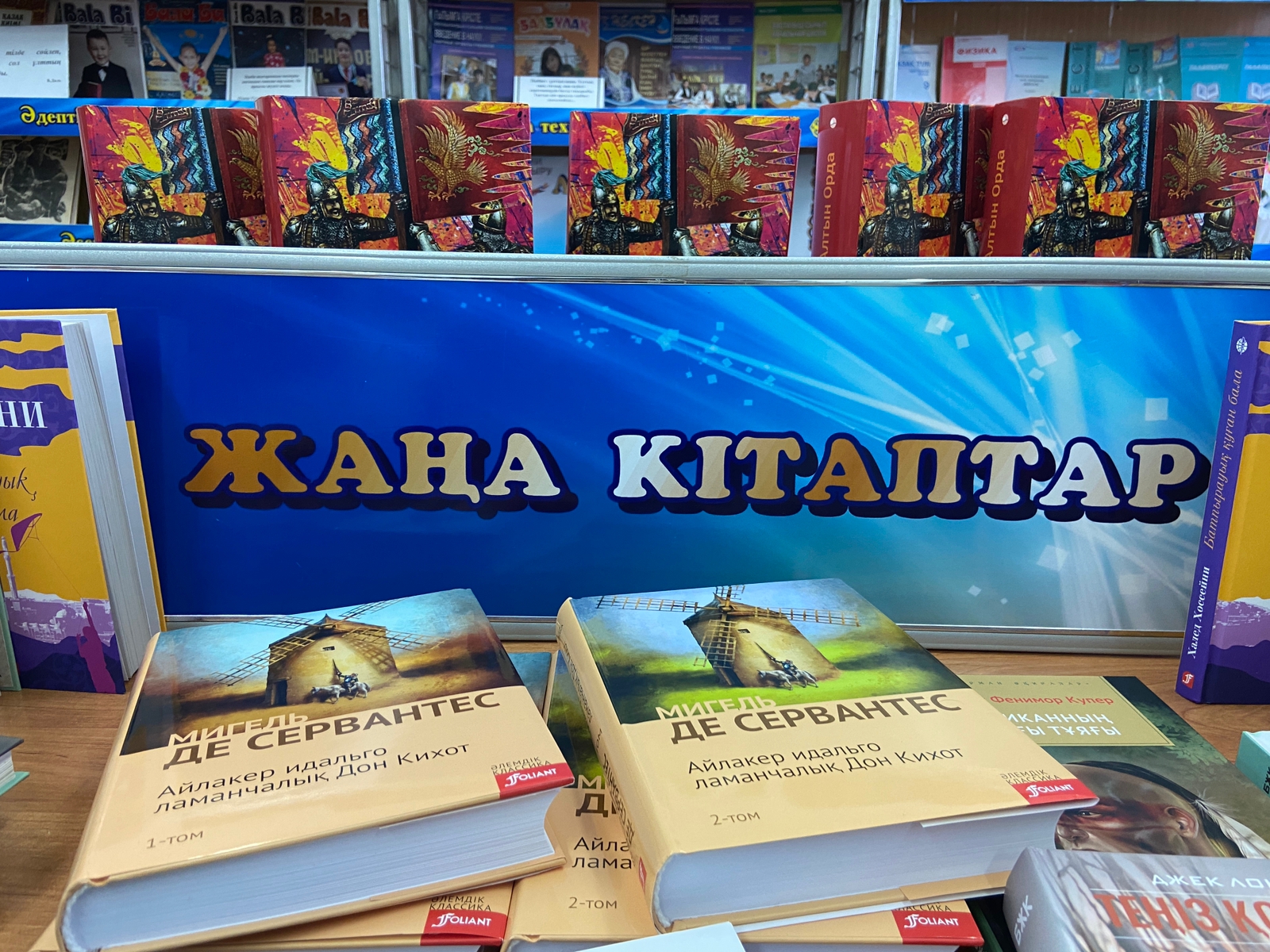 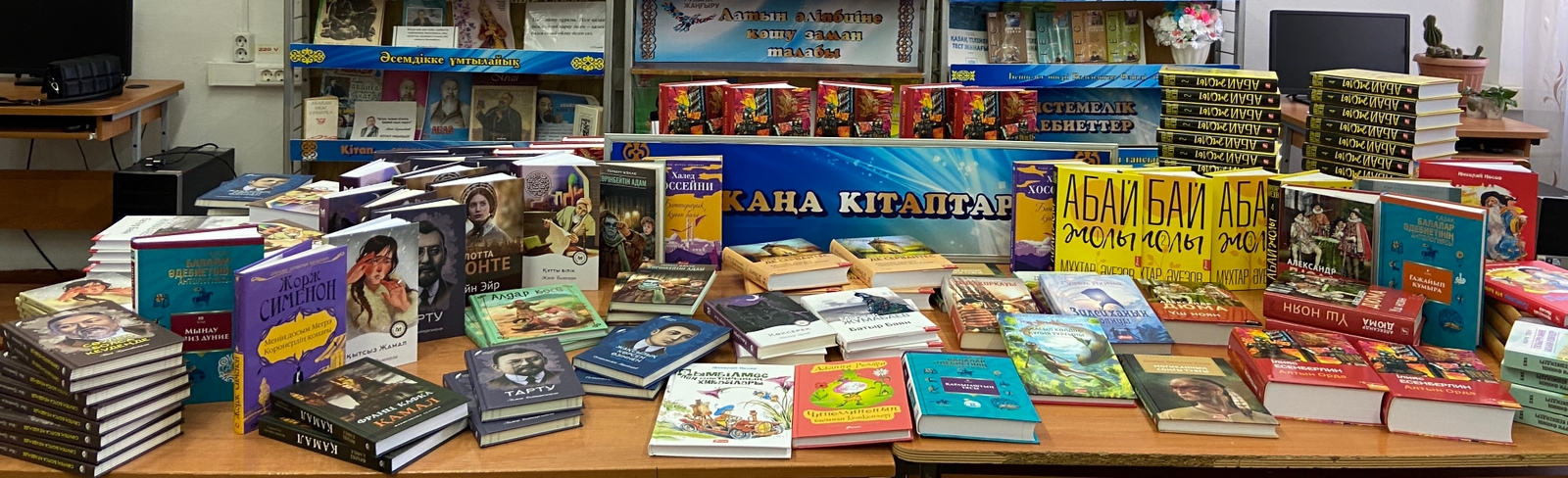 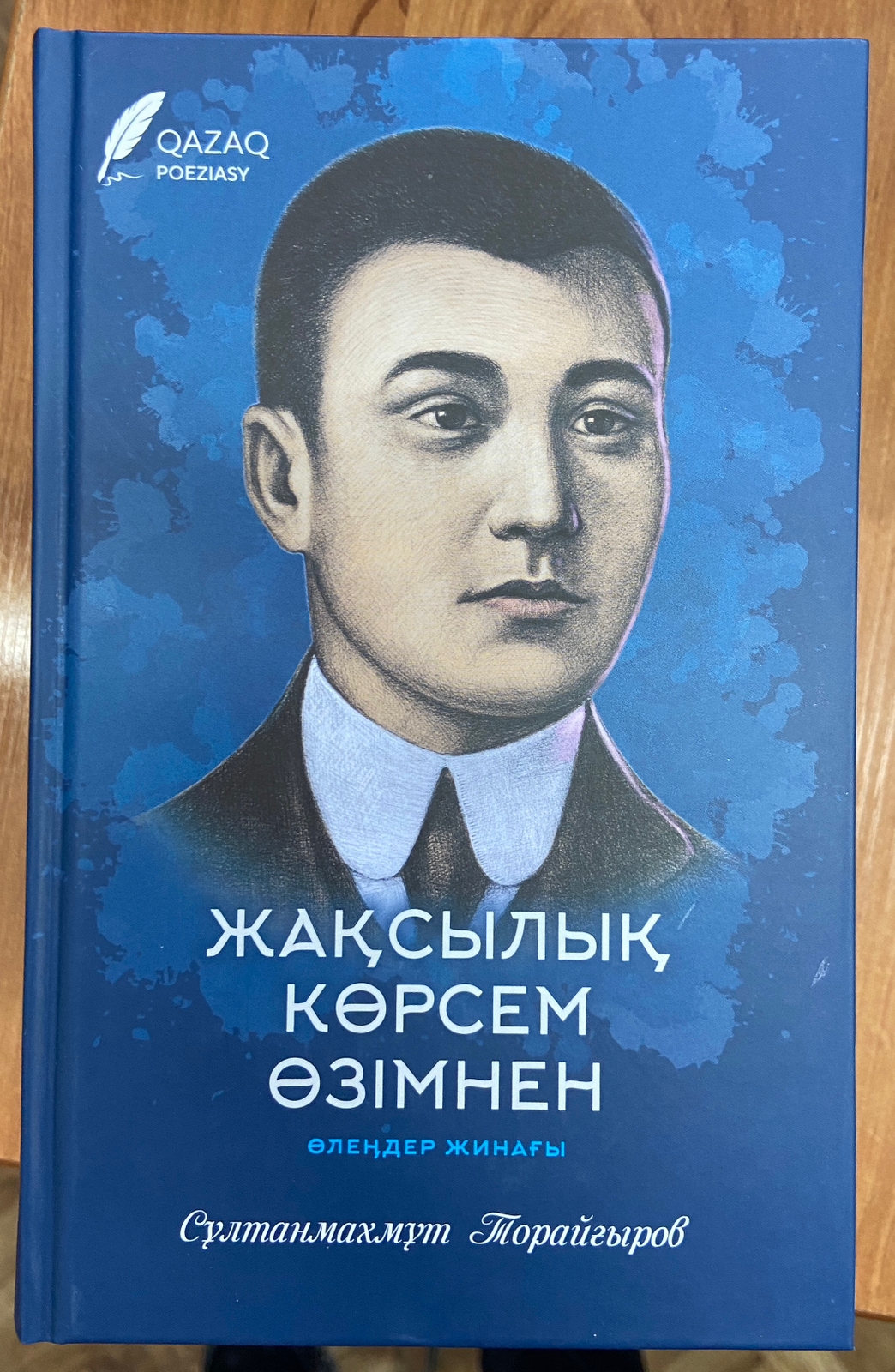 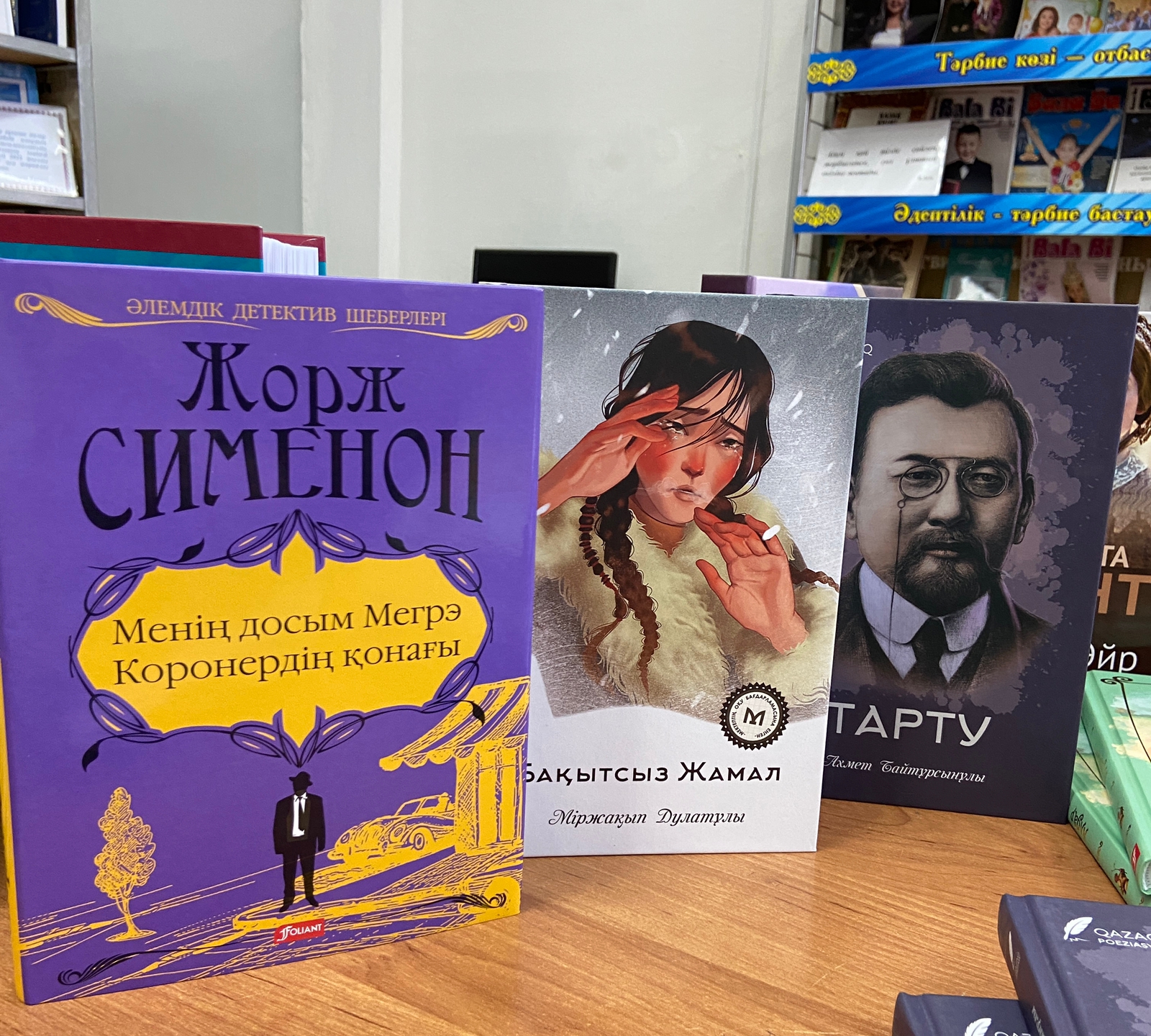 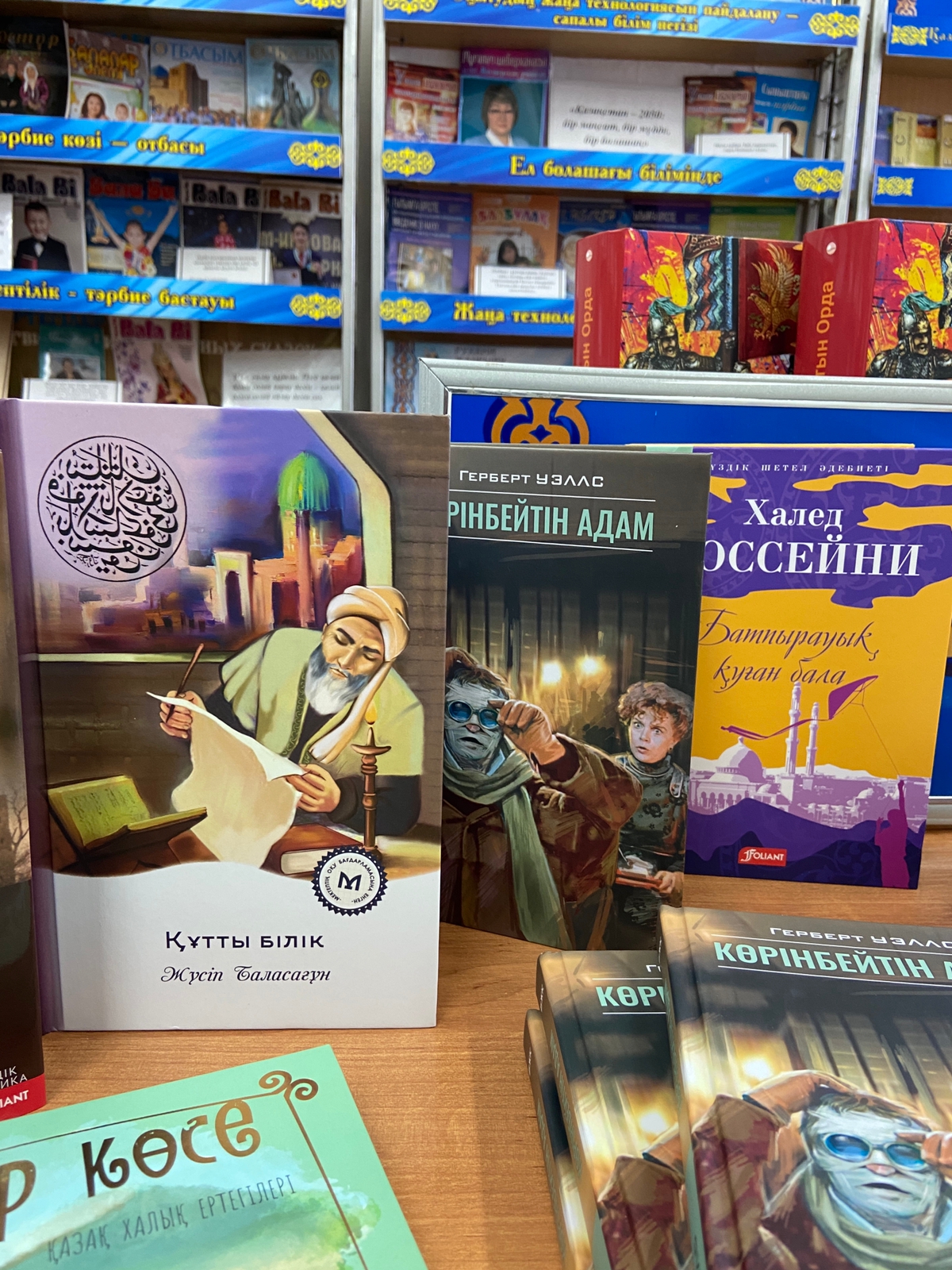 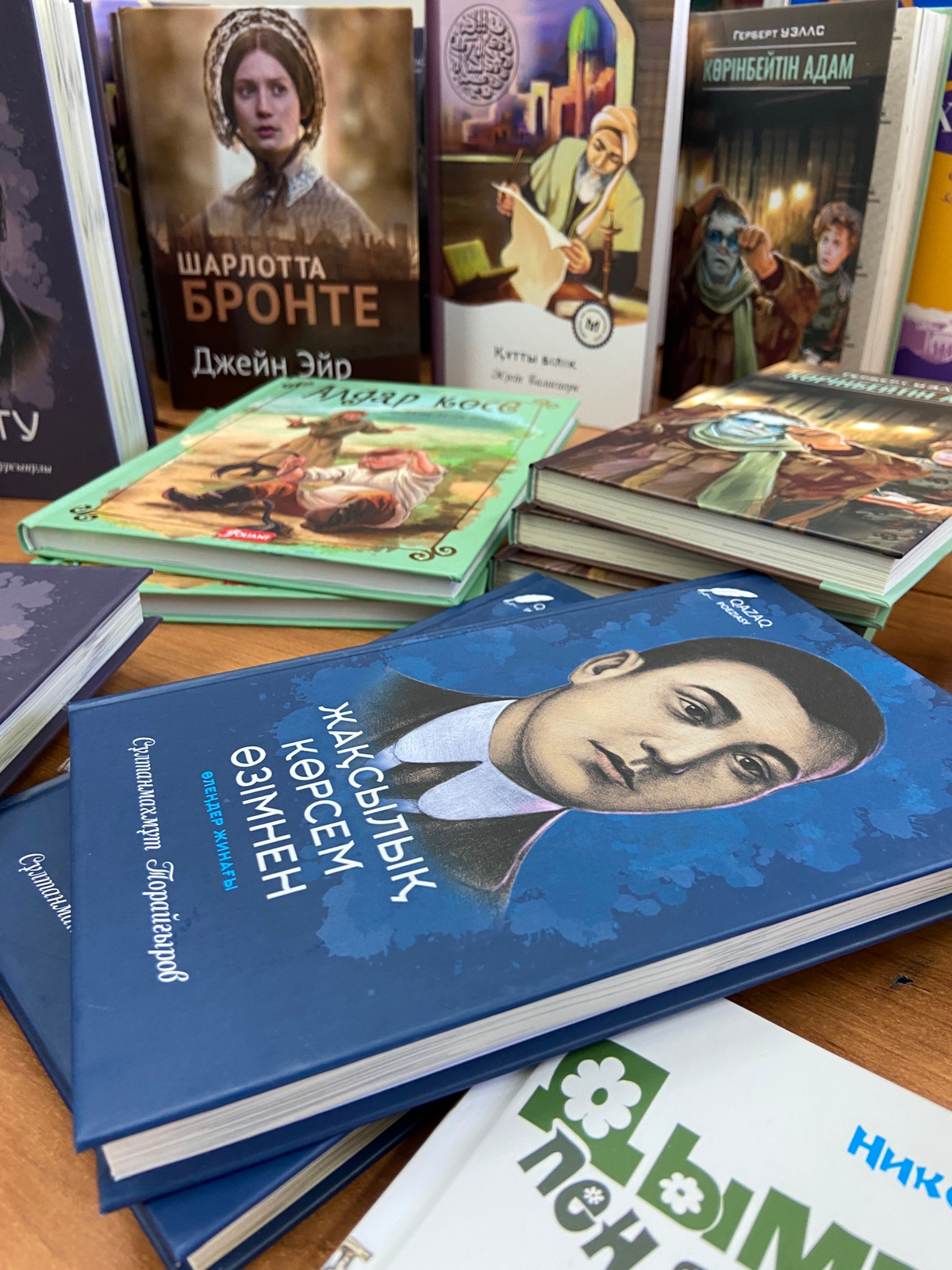 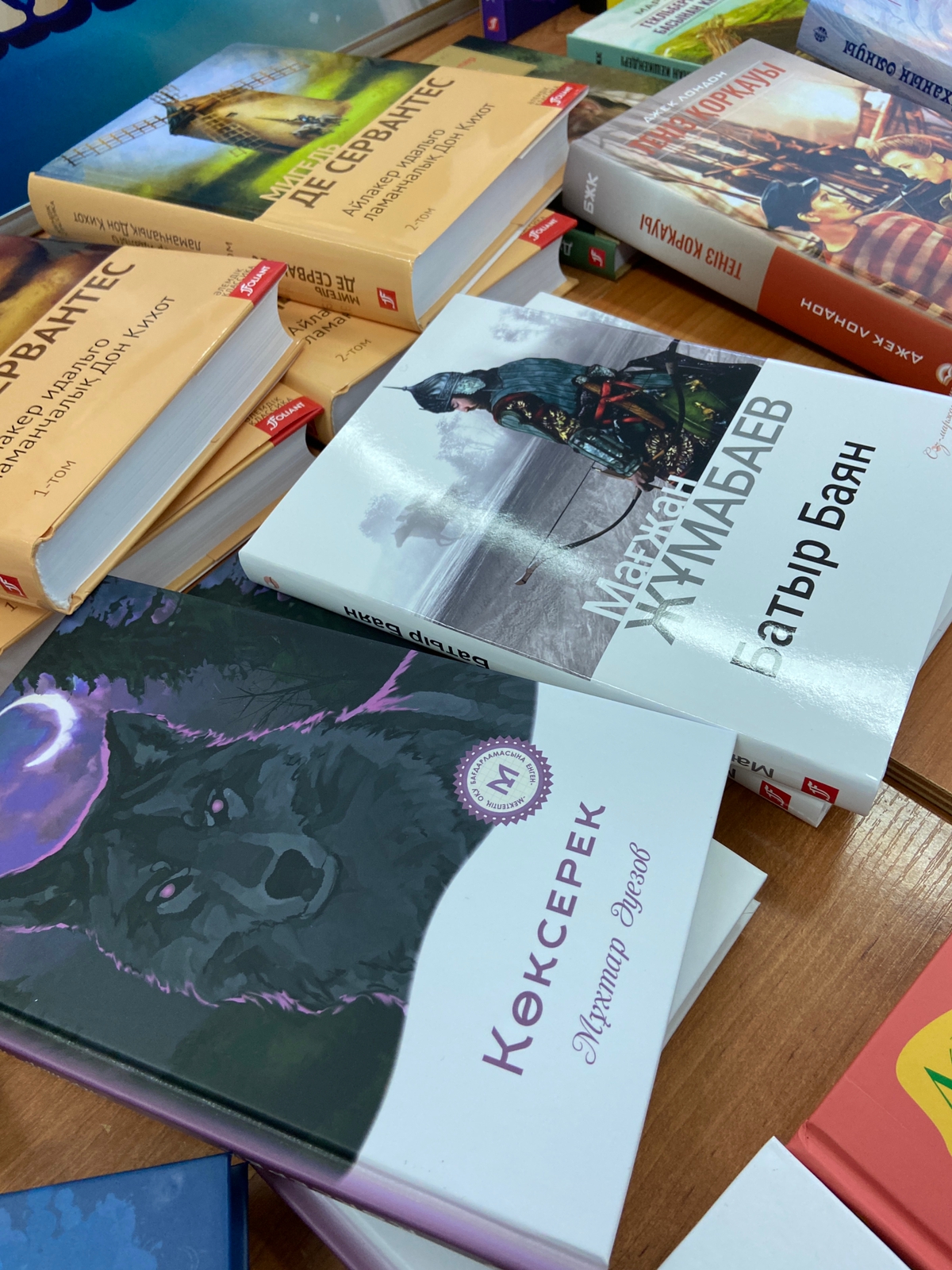 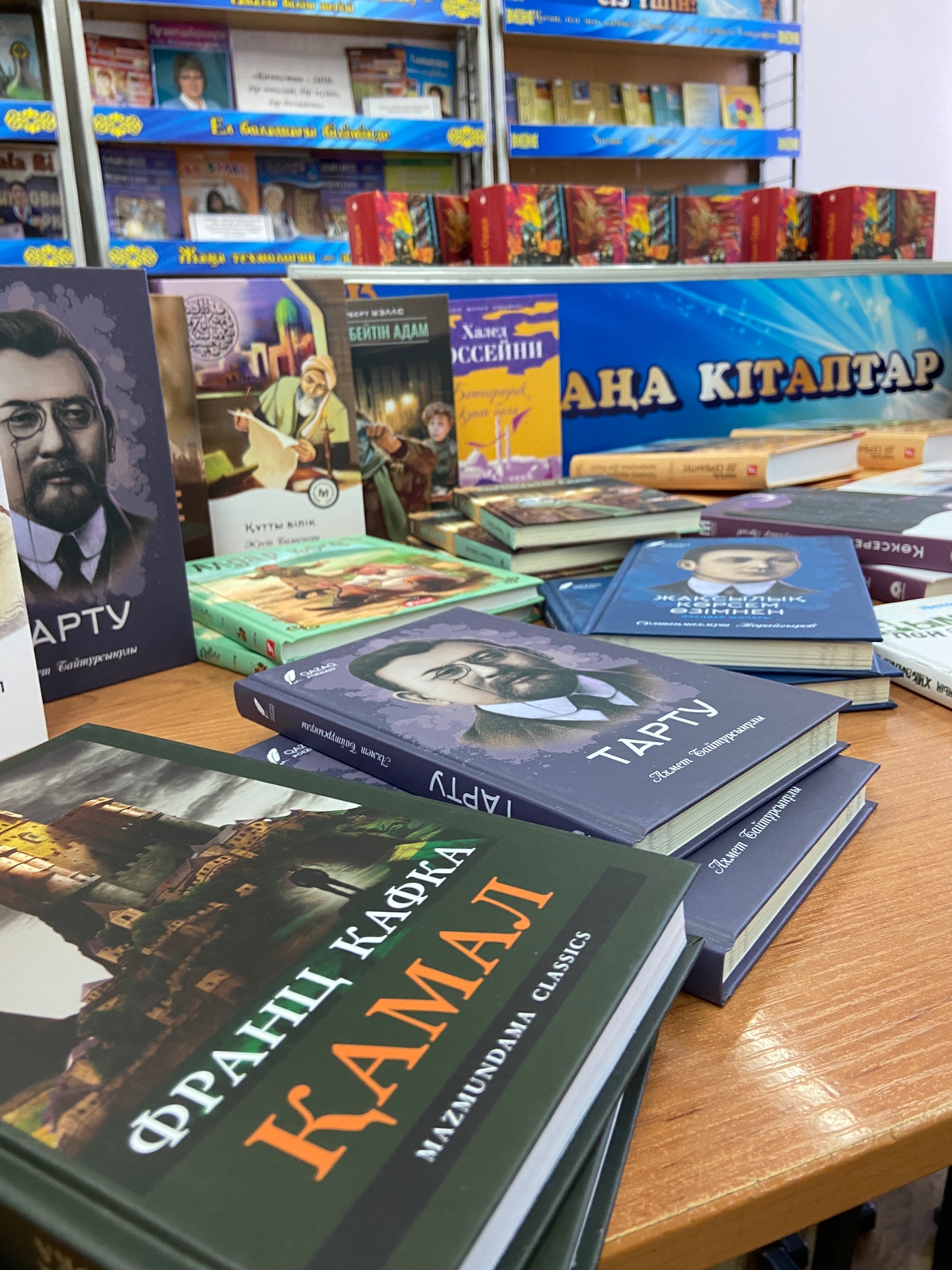 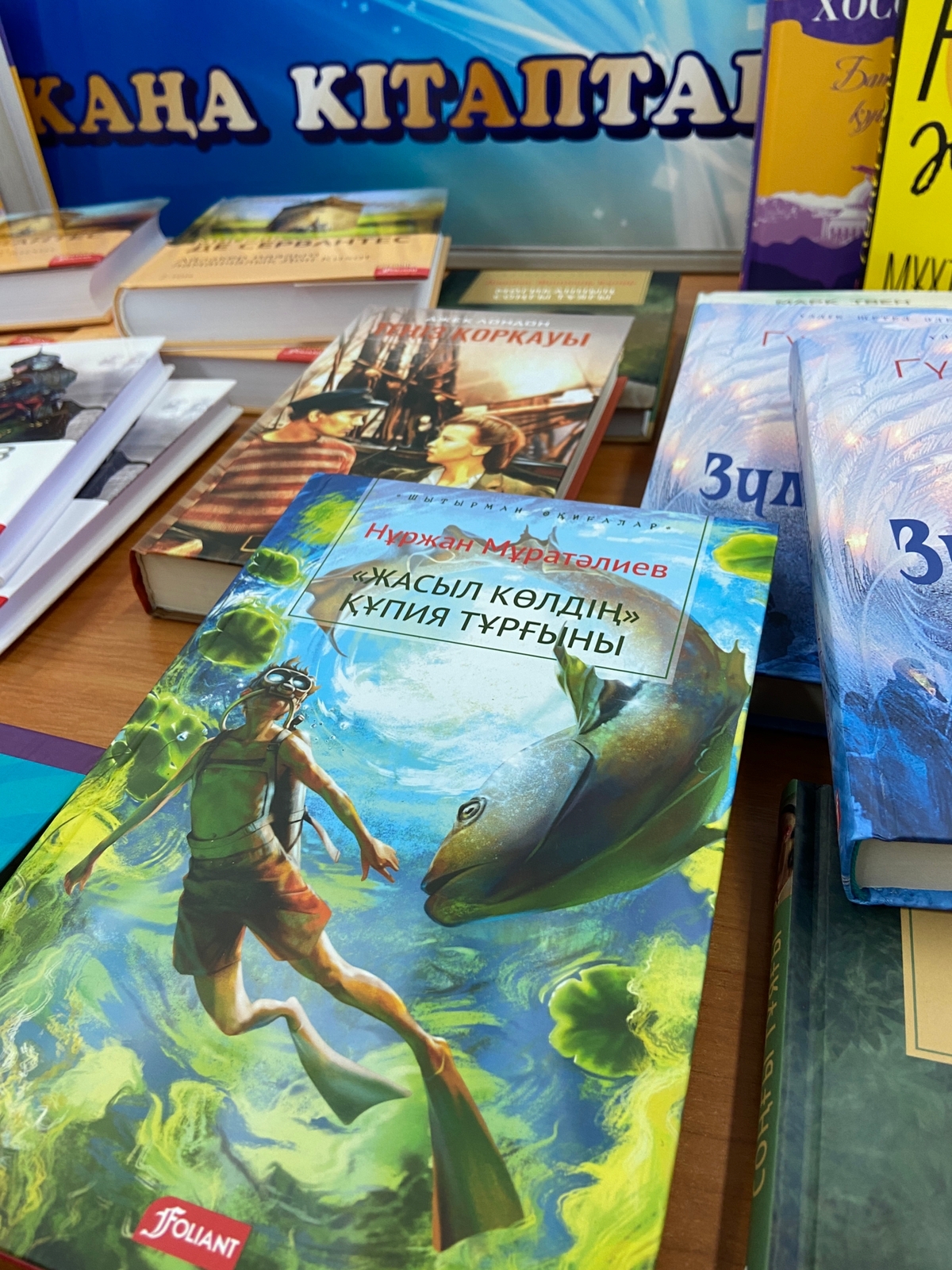 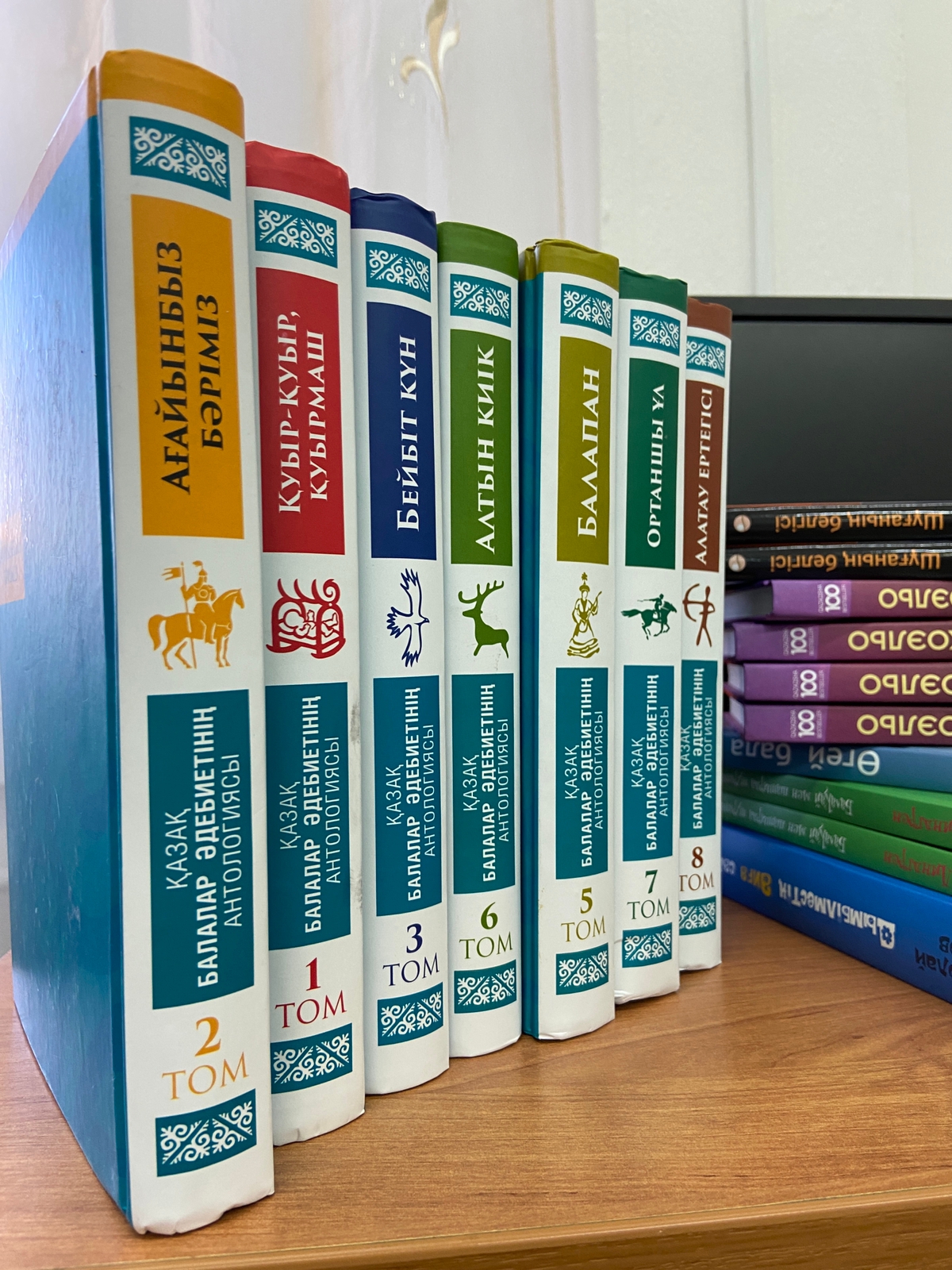 